Potential∞2019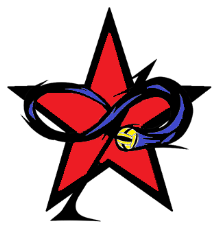 大　会　実　施　要　項大会の主旨《potential（英語） ：【潜在能力， 潜在的な，可能性のある】》この大会は，選手，指導者，保護者，ＯＢ・ＯＧなど多くのドッジボールに関わる人たちが，それぞれの【potential】を再認識し，ドッジボールを通して，多くの喜びと希望を持ち，それを明日へのエネルギーに変えてもらおうと開催するものです。主催　　Pchans Dodgeball Club OB/OG Group共催　　Pchans Dodgeball Club　　　　　ドッジ企画集団　Project Team SEED 協力　  宮城県ドッジボール協会期日　　２０１９年５月6日（月・祝）８時～１７時場所　　名取市民体育館（宮城県名取市増田柳田２５０）募集カテゴリー　　　　○オープンの部　（１２人制）１８チーム　・１２人に満たなくてもエントリー可能です　　　　○チャレンジの部（　８人制）　６チーム　・オープンの部に出ない６年生や５年生以下を対象とします。（５年生以下のみオープンと重複不可）参加料　（当日受付でお支払いください）・オープンの部　　５０００円　　　　　　・チャレンジの部　３０００円申込方法　締切日までに，申込書をPotential∞実行委員会まで，メールで送付お願いいたします。締切日前に募集数を超えた場合はそこで締め切りといたします。エントリーの状況は，Ｐｃｈａｎｓの掲示板でお知らせします。締切日　２０１９年４月１３日（土）Potential∞実行委員会　メールpotential_15@yahoo.co.jpPchans 掲示板　http://pchans.bbs.fc2.com/表彰　　オープンの部　　優勝チームに，賞状，優勝トロフィー，メダル　　　　（参加チーム数　準優勝チームに，賞状，準優勝トロフィー　　　　により変更有）　第３位チームに，賞状，第３位トロフィー　　　　　　　　　　　　第４位チームに，賞状　　　　　　　　　　　　ベスト８のチームに，賞状チャレンジの部　優勝チームに，賞状，優勝トロフィー　　　　　　　　準優勝・３位チームに，賞状その他　・大会時に撮影した写真等につきましては，本大会並びに仙台市ドッジボール協会のホームページ等において，使用する場合がありますので，あらかじめご了承願います。尚，諸事情等で写真等の使用に問題がある場合は，大会事務局までお知らせください。・本大会についてのお問い合わせは，こちらまで⇨potential_15@yahoo.co.jpPotential∞2019大会申込用紙個人情報については，大会関係の連絡以外に使用いたしません。チーム名ふりがな（　　　　　　　　　　）参加カテゴリーに○をつけてくださいオープン１２人制　　チャレンジ８人制弁当希望の有無　○をつけてください　　　希望有　　　　　希望無およその参加人数（子供）を教えてください人審判で参加される方の氏名（帯同審判制ではありませんが，ご協力願います）代表者氏名と連絡先氏名　　　　　　　　　　　　連絡先